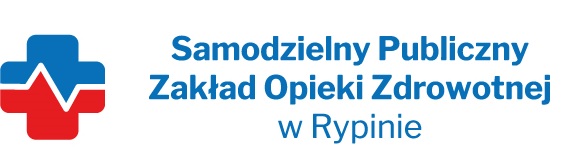 REGON:  910858394                                                                                        NIP: 8921296985         Nasz znak: SP ZOZ/ZP/TP - 14/3/2022Nasza data: 13.10.2022 r.Numer ogłoszenia : 00384519/01 z dnia 10.10.2022 r.	Termin składania ofert: 19.10.2022 r. godzina 10.00Wykonawcy - Dostawcypostępowania przetargowego ZP/PN- 14/2022Samodzielny Publiczny Zakład Opieki Zdrowotnej w Rypinie uprzejmie informuje, że w dniu 13.10.2022 r. wpłynęło zapytanie dotyczące postępowania przetargowego, oznaczonego numerem ZP/TP - 14/2022 pn. „Dostaw środków dezynfekcyjnych z podziałem na 10 pakietów”Pytania; Pragniemy podkreślić, że jesteśmy polskim producentem preparatów dezynfekcyjnych, środków do utrzymania czystości oraz sprzętu sprzątającego i posiadamy nowoczesną fabrykę wyrobów medycznych i produktów biobójczych w Polsce, a w czasie pandemii koronawirusa mogliśmy nieprzerwanie dostarczać nasze środki do polskich placówek służby zdrowia.  Pomimo braku surowców i komponentów nasza firma   zachowała ciągłość dostaw, mało tego zwiększyła dostawy kilkakrotnie. Całą produkcję środków do dezynfekcji rąk i powierzchni oraz środków czystości kierowaliśmy w pierwszej kolejności do szpitali i jednostek służby zdrowia w Polsce. Zwracamy Państwa uwagę na fakt, że kupując produkty wytworzone w polskiej fabryce,  zyskujecie  pewność zaopatrzenia w sytuacjach krytycznych, jednocześnie rozwijacie i wspieracie potencjał produkcyjny w naszym kraju. Z naszej strony deklarujemy gwarancję jakości produktu, dostawy wynikające z zakontraktowanych ilości, ciągłość i solidność obsługi oraz indywidualne podejście wynikające z potrzeb Państwa szpitala. Mając na uwadze dobro pacjentów i bezpieczeństwo personelu, którzy są na pierwszej linii frontu oraz zapewnienie im nieprzerwanych dostaw wnosimy o dopuszczenie niżej opisanych preparatów.Czy Zamawiający w Pakiecie nr 7 poz. nr 7A i 7B wymaga aby preparat posiadał pozytywną opinię producenta sprzętu medycznego Famed w zakresie tolerancji materiałowej na tworzywo ABS i materiały obiciowe?ODPOWIEDŹ : Zgodnie z SWZ Czy Zamawiający w Pakiecie nr 7 poz. nr 7A wymaga   spektrum działania: B, MRSA, F (C.albicans), Tbc (M.terrae, M.avium), wirusy osłonkowe (Vaccinia, BVDV, HBV, HIV, HCV, HSV, grypa, Ebola) w stężeniu 0,5% i czasie 15 minut?ODPOWIEDŹ : Zgodnie z SWZ Czy Zamawiający w Pakiecie nr 7 poz. nr 7B wymaga B (MRSA, P. aeruginosa), F (C. albicans), Tbc (M. terrae i M. avium), V (Vaccinia, BVDV, HIV, HBV, HCV, Herpes simplex, wirus grypy, Ebola, SARS-Cov-2), Adeno - 0,5% w 15 min., Polio 0,5% w 30 min., B (w tym MRSA), F (C. albicans) - 0,25% w 15 min. w warunkach czystych, Rota 1% w 15 min., Noro 4% w 15min?ODPOWIEDŹ : Zgodnie z SWZ Pytanie nr 1 – dotyczy pakietu nr 5Czy Zamawiający wymaga zgodnie z polskim prawem aby zaoferowane środki dezynfekcyjne posiadały pozwolenie na obrót jako produkt biobójczy wydane przez Urząd Rejestracji Produktów Leczniczych, Wyrobów Medycznych i Produktów Biobójczych ważne min. do 2024r. oraz potwierdzające pełne spektrum bójcze (skuteczność wobec baterii, grzybów, wirusów, spor)?ODPOWIEDŹ: zamawiający wymaga aby zaoferowane środki dezynfekcyjne posiadały pozwolenie na obrót jako produkt biobójczy wydane przez Urząd Rejestracji Produktów Leczniczych, Wyrobów Medycznych i Produktów Biobójczych ważne min. do 2024r. oraz potwierdzające pełne spektrum bójcze (skuteczność wobec baterii, grzybów, wirusów, spor)?Pytanie nr 2 – dotyczy pakietu nr 5Czy Zamawiający dla potwierdzenia  aktywność wobec: B, V, F, S  zgodnie z obowiązującą normą PN EN 17-272 dotyczącą dezynfekcji drogą powietrzną, wymaga przedstawienia badań zaoferowanego środka z urządzeniem (zamgławiaczem) posiadanym przez Zamawiającego? Wskazana norma nakazuje traktować urządzenie i stosowane środki jako zestaw. Zastosowanie przypadkowego urządzenia z przypadkowym preparatem bez przedstawienia badań nie  potwierdza spełnienia normy i nie daje gwarancji prawidłowo przeprowadzonego procesu dezynfekcji.Bez wykazania zgodności z normą  na zestaw nie jest także możliwe określenie dawki preparatu dla osiągnięcie wymaganego spektrum działania, ponieważ technika dezynfekcji i wielkość generowanej kropli jest różna w zależności od zastosowanego urządzenia co ma ogromny wpływ na skuteczność dezynfekcji.ODPOWIEDŹ: Zgodnie z SWZPytanie nr 3 – dotyczy pakietu nr 5, poz. 2Czy Zmawiający wymaga aby zaoferowany środek posiadał badania potwierdzające skuteczność wobec: B, V, F, S  zgodnie z normą PN-EN 17-272 w dawce max. 3ml/m3?ODPOWIEDŹ: Zamawiający wymagaPytanie nr 4 – dotyczy pakietu nr 5Prosimy o informację do jakiego urządzenia mają być przeznaczone zaoferowane środki? Czy Zamawiający wymaga w celu potwierdzenia kompatybilności zaoferowanego środka oficjalnego dokumentu wystawionego przez producenta urządzenia posiadanego przez Zamawiającego?ODPOWIEDŹ: Urządzenie, które posiada Zamawiający jest kompatybilne z używanym środkiemPytanie nr 5 – dotyczy pakietu nr 5, poz. 2Czy Zamawiający wymaga zaoferowania środka opartego na 12% nadtlenku wodoru oraz ≤ 0,005% srebra?ODPOWIEDŹ: Zamawiający wymagaPytanie nr 6 – dotyczy pakietu nr 5 - SIWZCzy Zamawiający odstąpi o wymogu atesty PZH? Zgodnie z polskim prawem oferowane środki dezynfekcyjne posiadają pozwolenie na obrót jako produkt biobójczy wydane przez Urząd Rejestracji Produktów Leczniczych, Wyrobów Medycznych i Produktów Biobójczych.ODPOWIEDŹ: Zamawiający odstąpi od wymogu atestu PZH